LAPORAN AKHIRPRAKTEK KERJA PENGABDIAN MASYARAKAT (PKPM) COVID19PENDAMPINGAN  SISWA BELAJAR ONLINE ATAU DARING DIMASA PANDEMI COVID 19 DESA GEDONG MENENG, KECAMATAN RAJABASA,BANDAR LAMPUNG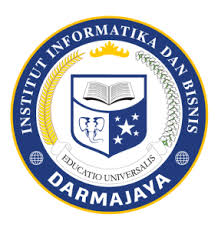 Disusun oleh:POPI PUSPITASARI  1711050022INSTITUT INFORMATIKA DAN BISNIS DARMAJAYA              2020	  HALAMAN PENGESAHAN   LAPORANPRAKTEK  KERJA PENGABDIAN MASYARAKAT (PKPM)PENDAMPINGAN  SISWA BELAJAR ONLINE ATAU DARING DIMASA PANDEMI COVID 19 DESA GEDONG MENENG,KECAMATAN RAJABASA,BANDAR LAMPUNGOleh :Popi puspitasari  1711050022Telah memenuhi syarat untuk diterima             Menyetujui,Dosen Pembimbing                                Pembimbing LapanganDr.Sutedi. S.Kom., M.T.I	                        SADARUDIN            NIK.00600303	 Ketua Jurusan Sistem InformasiNurjoko. S.Kom., M.T.I			NIK.00440702DAFTAR ISIBAB I Pendahulu	11.1. Latar Belakang	1 1.2.RumusanMasalah	21.3. Tujuan Dan Manfaat	41.4. Mitra Yang Terlibat	5BAB II Pelaksanaan Program	62.1. Program-Programyang dilaksanakan	62.2. WaktuKegiatan	72.3. Hasil Kegiatan dan Dokumentasi 	82.4. Dampak Kegiatan	14BAB III Penutup	153.1.Kesimpulan	153.2 Saran	153.3 Rekomendasi 	16Lampiran-Lampiran 	171.1. Bukti aktifitas di media online dan media lainnya  1.2. Bukti aktivitas lainnyaDAFTAR GAMBAR	  Gambar 2.1 Program kerja PKPM dan pelaksanaannya.     Gambar 2.2 Bimbingan belajar online atau daring.	  Gambar 2.3 Program kerja yang dilakukan membagikan masker.	  Gambar 2.4 Memposting poster Covid19 di media sosial.DAFTAR TABEL	 Tabel 2.1 Waktu kegiatan pada saat pelaksanaan PKPM				KATAPENGANTAR  Assalamu’alaikumWr.Wb        TabikPun....Pujisyukur kehadirat AllahSWT atas Rahmat dan HidayahNya, telah disusun Praktek Kerja Pengabdian Masyarakat ditengah pandemi Covid 19 dapat diselesaikan Penyusunan laporan Praktek Kerja Pengabdian Masyarakat ini telah berusaha semaksimal mungkin untuk memenuhi standar seperti proses dalam pelaksanaan kegiatan PKPM Tematik Covid19, baik DPL maupun Mahasiswa peserta PKPM wajib mengikuti Protokol interaksi masa Covid19, yaitu dengan mengedepankan social distancing dan physical distancing peserta PKPM diarahkan untuk melakukan kegiatan, mengimplementasi program kerja di lokasi tempat tinggal masing-masing dalam kesempatan ini kami mengucapkan  terima kasih kepada pihak yang telah banyak membantu dalam pelaksanaan  dan penyusunan  laporan  kegiatan diantaranya:Ir.FirmansyahY.Alfian,MBA.,MSc.           Selaku Rektor Institut Informatika dan Bisnis (IBI) Darmajaya . Bapak Nurjoko,S.Kom., M.T.I Selaku Ketua Jurusan Sistem Informasi .Bapak Dr.Sutedi, S.Kom., M.T.I            Selaku Dosen pembimbing pelaksana Praktek Kerja Pengabdian          Masyarakat (PKPM).Serta pihak-pihak lain yang telah membantu dari pelaksanaan PKPM hingga tersusunnya laporan ini,laporan ini mencakupBabI Pendahuluan, BabII Pelaksanaan PKPM Covid19, dan BabIII  Syarat dan Implementasi Program, BabIV Pelaporan PKPM Covid19.Saya sepenuhnya menyadari bahwa masih terdapat kekurangan Dalam penulisan laporan PKPM ini,semoga laporan PKPM ini dapat bermanfaat bagi para pembaca.  Wassalamu’alaikumWr.Wb	Popipuspitasari 	1711050022						BAB IPENDAHULUAN 1.1 Latar Belakang	Sejak Badan Kesehatan Dunia (WHO) secara resmi menyatakan virus corona Covid19 sebagai pandemi, menurut WHO pandemi adalah skala penyebaran penyakit yang terjadi secara global diseluruh dunia, WHO memberi alarm pada semua negara dunia untuk meningkatkan kesiapan dan kesiagaan untuk mencegah maupun menangani wabah virus Covid 19.diprovinsi lampung sendiri melalui website resminya Covid 19 lampungprov.go.id dengan tanggal update 22/06/2020 tercatat pasien terkonfirmasi positif corona sebanyak 181orang dan tersebar diseluruh Kabupaten/Kota dengan jumlah terbanyak berada dikota bandar lampung.Bahwa virus corona Praktek Kerja Pengabdian Masyarakat (PKPM) adalah suatu kegiatan pendidikan,penelitian, dan pengabdian kepada masyarakat dengan cara membeirkan kepada mahasiswa pengalaman belajar dan bekerja dalam kegiatan pembangunan masyarakat sebagai wahana penerapan dan pembembangan ilmu dan teknologi yang dilaksanakan diluar kampus dalam waktu mekanisme kerja dan teknologi persyaratan tertentu,melalui lembaga Penelitian,Pengembangan Pembelajaran dan Pengabdian kepada masyarakat (LP4M), IIB Darmajaya merumuskan kegiatan Praktek Kerja Pengabdian Masyarakat Tematik diMasa Pandemi Covid19.	Berdasarkan pertimbangan pandemi Covid 19,maka pelaksanaan PKPM periode Genap2019/2020 akan dilaksanakan secara mandiri/individu oleh mahasiswa dan berlokasi didaerah domisili tempat tinggal peserta PKPM dengan tetap menerapkan prosedur dan protokol kesehatan yang ketat, hal ini juga bertujuan untuk memutus mata rantai penyebaran Covid 19. Pelaksanaan PKPM secara individu/mandiri akan lebih efektif dari sisi penjagaan diri dari penularan dari pada secara berkelompok yang justru memiliki potensi penularan lebih besar. kegiatan dan pengelolaan PKPM dapat menjamin diperolehnya pengalaman belajar melakukan kegiatan pembangunan masyarakat secara kongkrit yang bermanfaat bagi mahasiswa dan masyarakat dimana mereka ditempatkan. Selain itu, kegiatan dan pengelolaan KKN diarahkan untuk menjamin keterkaitan antara dunia akademik teoritik dan dunia empirik.1.2 Rumusan Masalah	    	Berdasarkan hasil survei yang telah dilakukan melalui observasi langsung dan wawancara dengan  pihak mitra terkait (RT, RW, Desa/Kelurahan. Kelurahan Gedong Meneng merupakan Kelurahan yang berada di wilayah Kota Bandar Lampung yang seharusnya tidak ditemukan lagi masalah anak putus sekolah didaerah perkotaan. Kelurahan Gedong Meneng memiliki luas 227 ha,dengan jumlah penduduk 13.452 jiwa ( Monografi Kelurahan Gedong Meneng Tahun 2011).Penduduknya rata-rata bermata pencaharian sebagai pedagang. dimasa pandemi Covid 19 sekarang,banyak sekali masyarakat yang terdampak virus Covid 19,baik kesehatan ataupun perekonomian penduduk desa gedong meneng kurang menyadari pentingnya perilaku hidup bersih dan sehat di masa pandemi Covid 19.Permasalahan yang dapat dirumuskan sebagai berikut :Bagaimana meningkatkan kesadaran masyarakat akan pentingnya menjaga kebersihan? Bagaimanakah cara meningkatkan belajar siswa SD, SMP dan SMAmelalui bimbingan belajar online/daring?Bagaimana cara memberikan soalisasi pencegahan covid 19 kepada warga yang beribadah di tempat ibadah mayoritas warganya lalai akan virus Covid 19 di desa gedong meneng ?Bagaimanakah upaya yang dilakukan untuk memberikan kemudahan dalam penyampaian informasi mengenai pencegahan covid 19?Tujuan dan Manfaat  TujuanTujuan yang ingin dicapai dari pelaksanaan program PKPM Covid 19 meliputi:a.Untuk meningkatkan kepedulian masyarakat desa gedong meneng    dalam percepatan pencegahan penularan Covid19. b. Melalui edukasi ini diharapkan memberikan kesadaran kepada masyarakat     untuk melakukan pencegahan Covid-19. Sebagaimana diketahui bahwa     masyarakat merupakan garda terdepan dalam pencegahan Covid19.c. Meningkatkan kepedulian terhadap permasalahan yang adadi masyarakat dan     menemukan solusi permasalahan tersebut.d. Memberikan edukasi dan motivasi kepada siswa agar tetap produktif dan       melakukan pembelajaran di rumah di masa pandemi ini. hal itu dilaksanakan      dengan  pendampingan belajar secara daring.      Manfaata.Dapat meningkatkan kecerdasan emosional dan intelektualb. Dapat melaksanakan salah satu bentuk tanggung jawab sosial kepada      masyarakat.c. Memberikan bantuan kepada anak-anak yang mengalami kesulitan belajar     selama pembelajaran bersifat daring atau online. Seperti diketahui pembelajaran      daring atau online guru hanya memberikan materi melalui hp,sehingga     anak-anak hanya mengetahui materi belajar melalui buku pegangan      yang dimiliki tanpa adanya pendampingan secara langsung.d.Melatih mahasiswa untuk memahami kondisi masyarakat khususnya di lokasi    PKPM, hingga mahasiswa memiliki kepekaan,dan kepedulian.Mitra Yang TerlibatKegiatan PKPM di Desa Gedong Meneng melibatkan pihak mitra terkait seperti: RT, RW, Desa/Kelurahan. Masyarakat setempat.BAB IIPELAKSAAN PROGRAMTabel 2.1 Pelaksanaan Program Covid 19Waktu Kegiatan      2.3 Hasl Kegiatan Dan Dokumentasi      Gambar 1.1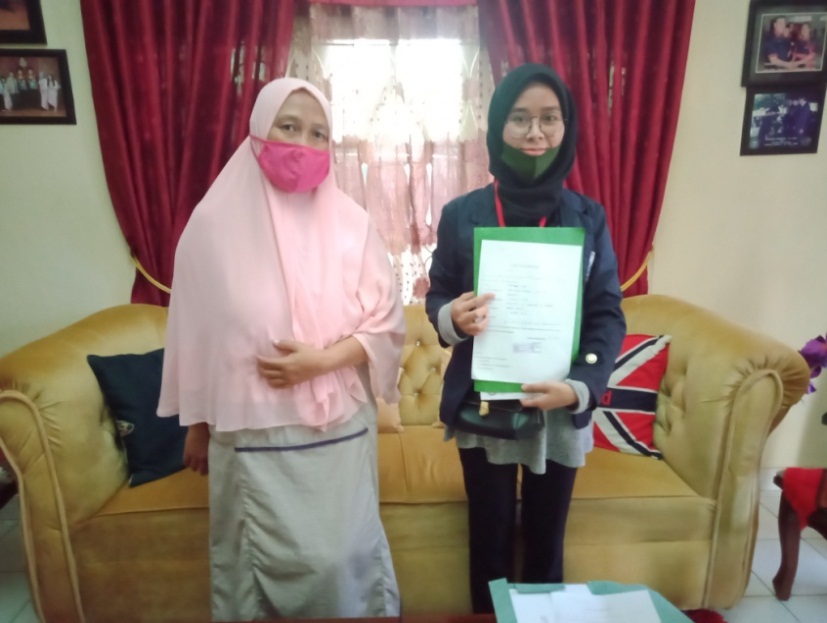 Penyerahan permintaan surat perizinan kepadaRT/RW Desa Gedong Meneng.     Gambar 1.2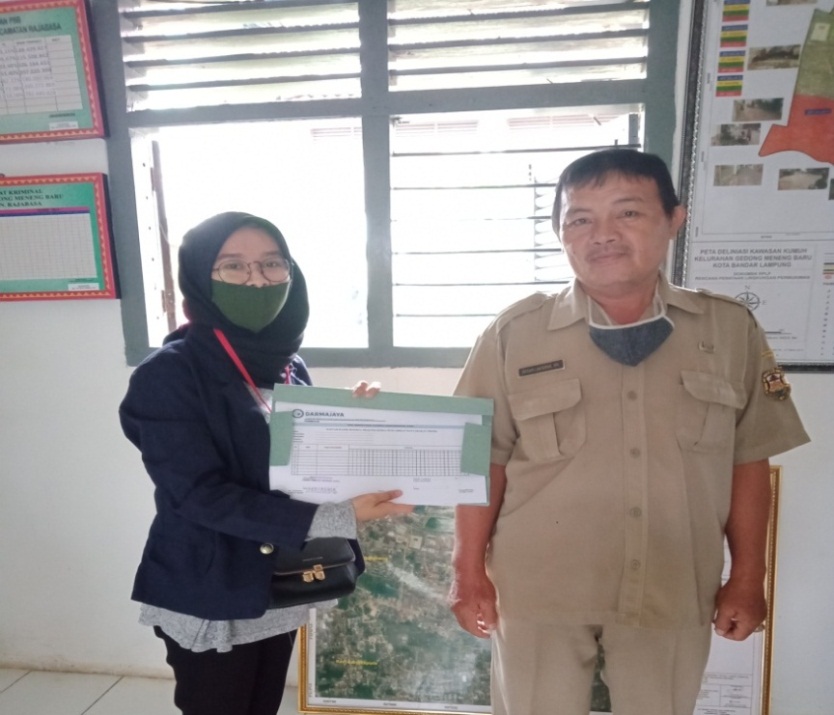 Penyerahan permintaan surat perizinan kepadaLurah Desa Gedong Meneng.     Gambar 1.3 	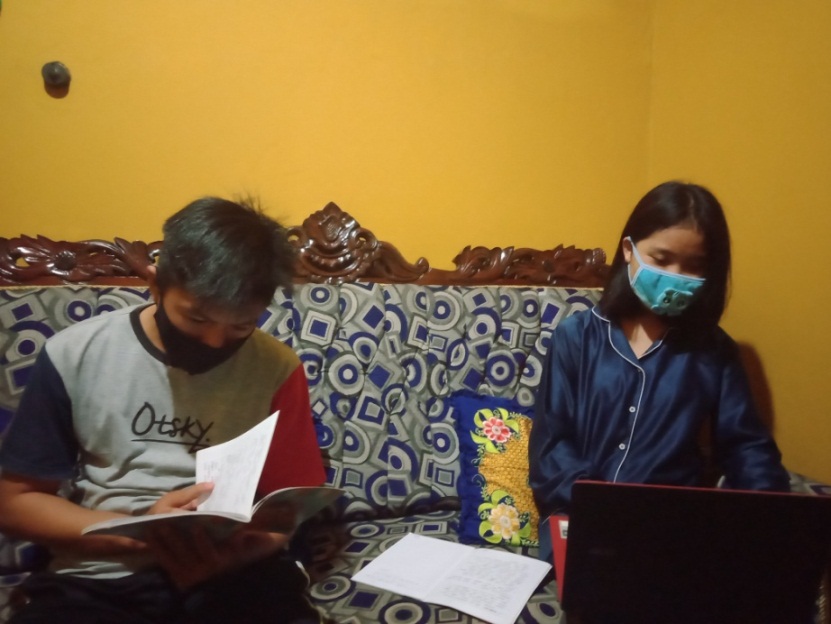 Proses pendampingan belajar online atau daringdi rumah siswa .        Gambar 1.4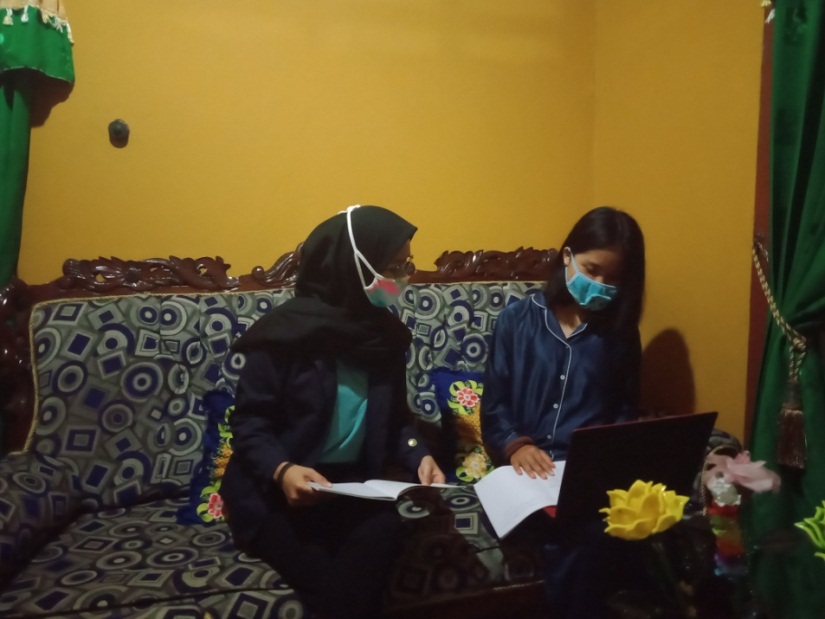 Proses pendampingan belajar online atau daringdi rumah siswa .      Gambar 1.5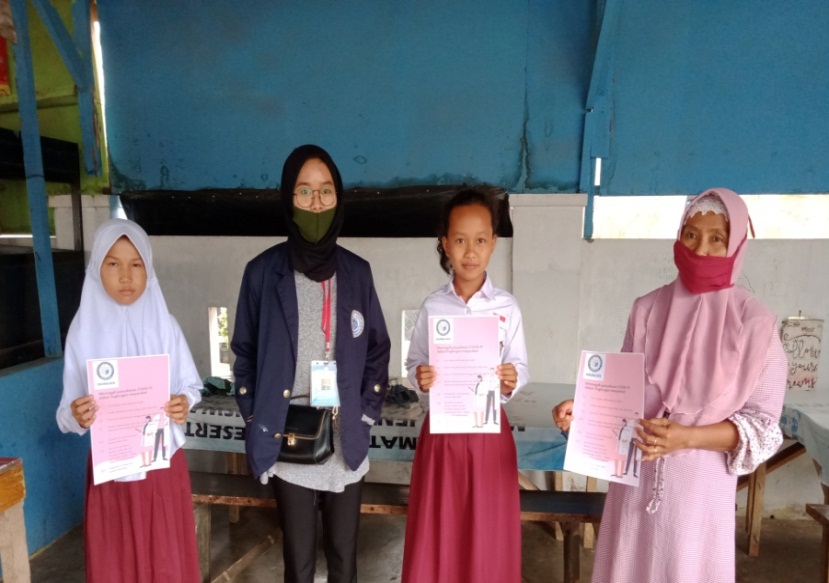 Kegiatan membagikan poster pencegahan Covid 19 kepada masyarakat .     Gambar 1.5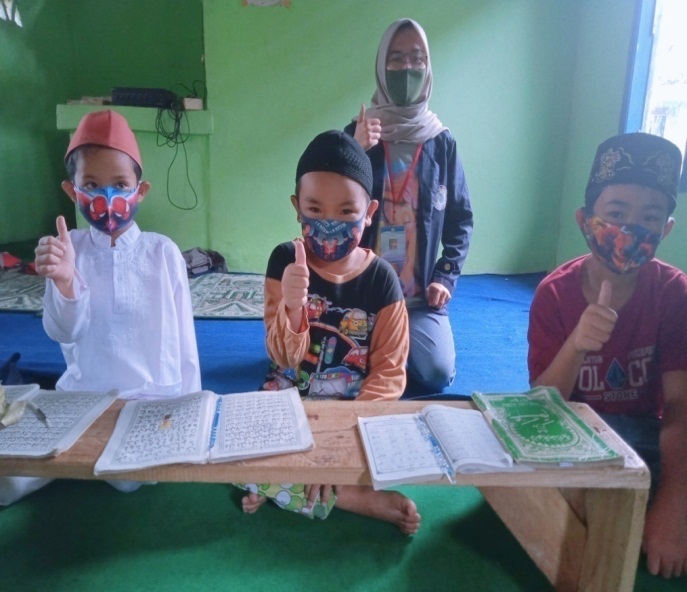 Kegiatan membagikan masker kepada anak-anakyang sedang mengaji guna  pencegahan Covid 19.     Gambar 1.6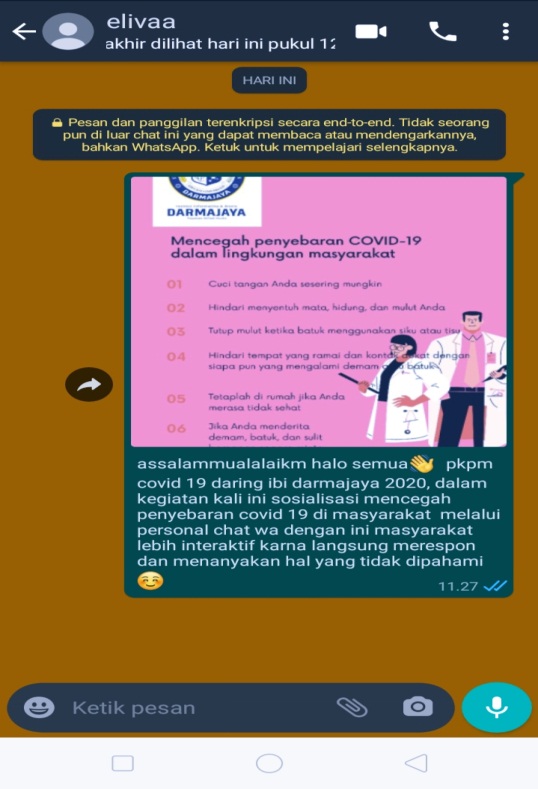 Kegiatan sosialisasi poster pencegahan Covid 19 daring atau online yang dilakukan via whatsup .     Gambar 1.7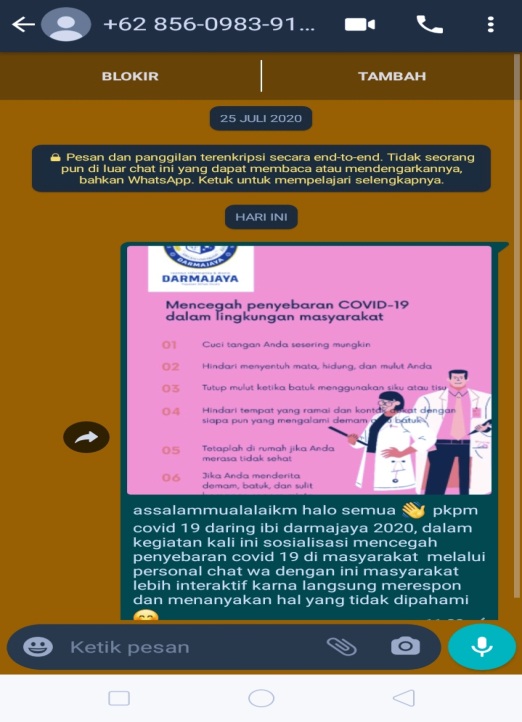 Sama seperti gambar 1.6 kegiatan sosialisasi poster pencegahan Covid 19 daring atau online yang dilakukan via whatsup .	Gambar 1.8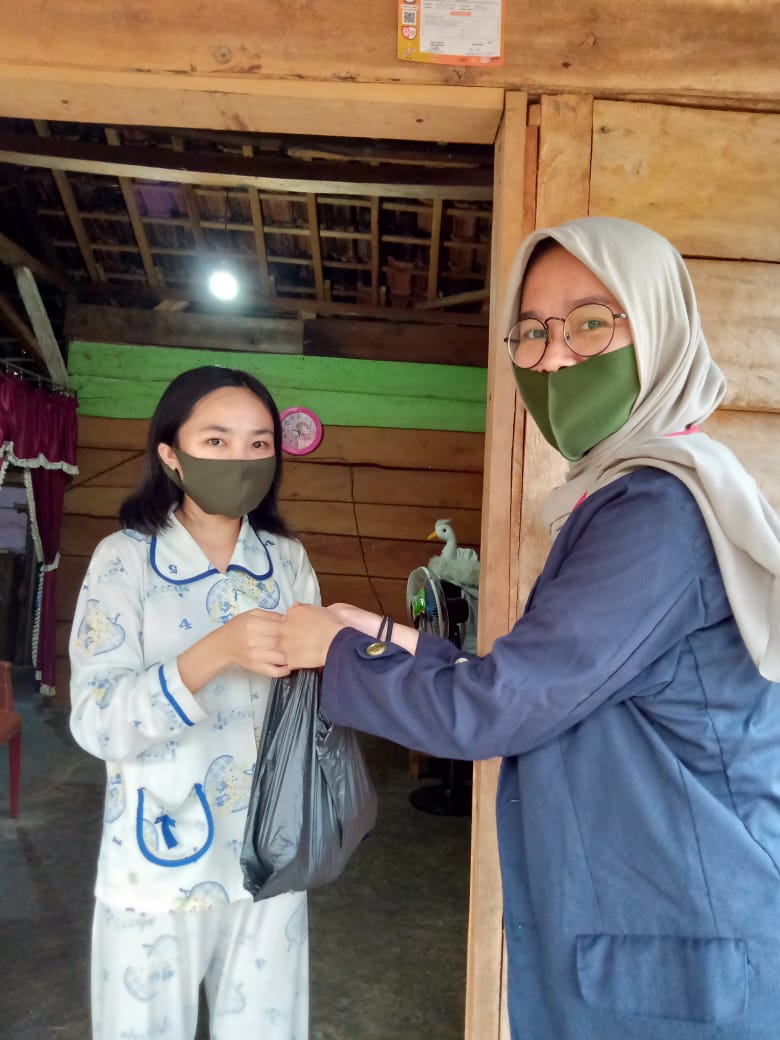 Kegiatan PKPM kali ini membagikan sembago kepada masyarakat yang perekonomiannya kurang mencukupi.	Gambar 1.9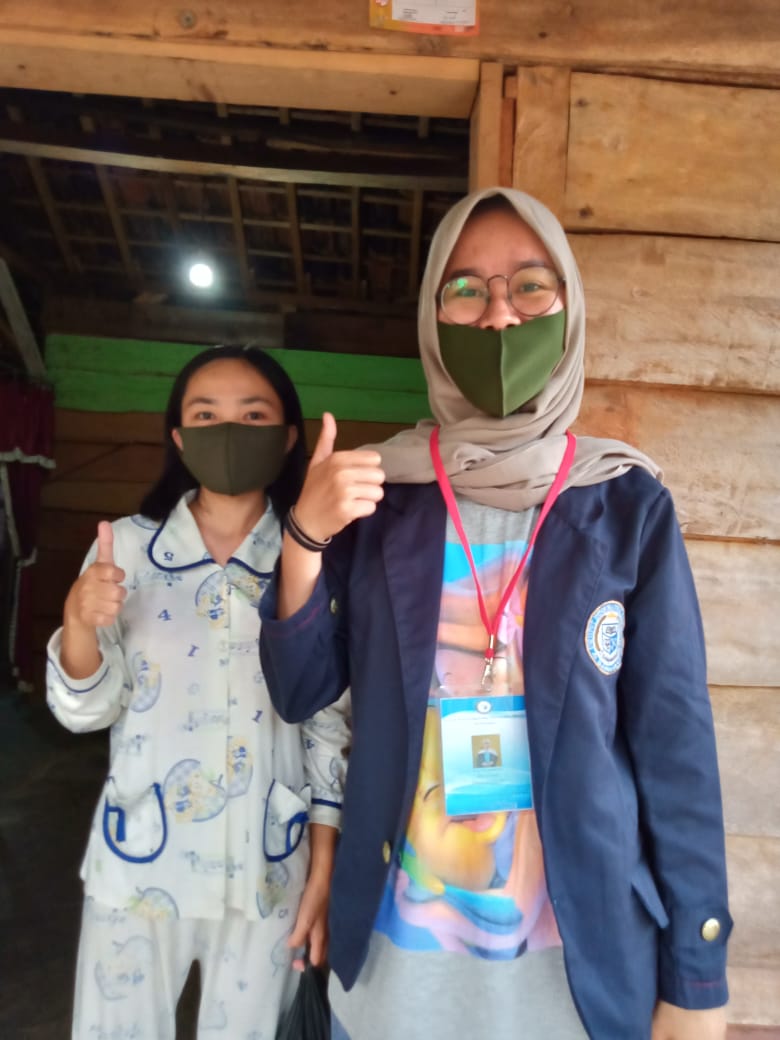  Gambar 1.9   Proses pendampingan belajar online atau daringMelalui media sosial zoom .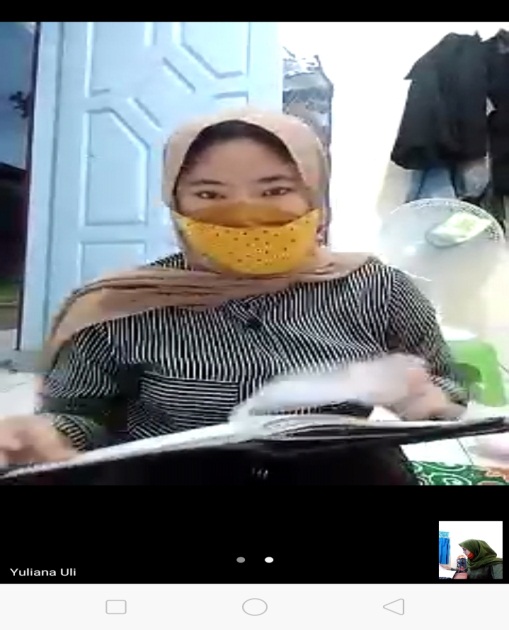      Gambar 1.9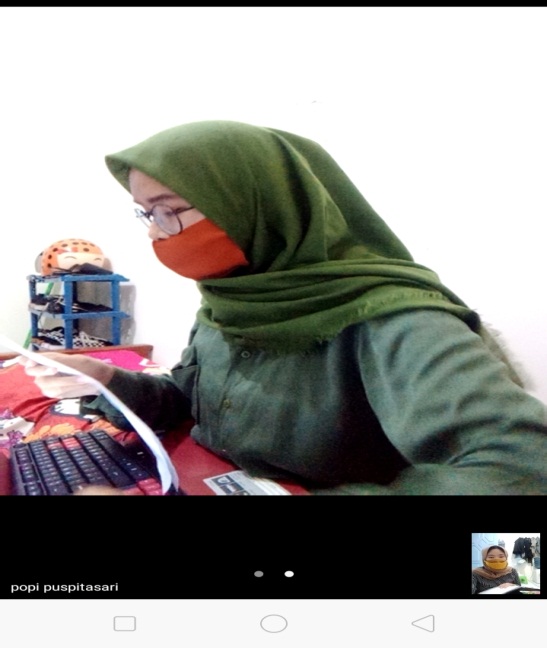       2.4  Dampak KegiatanMenumbuhkan rasa empati mahasiswa PKPM IIB Darmajaya dimasa pandemi Covid19 kepada masyarakat turut ikut serta sebagai relawan untuk mengurangi penyebaran atau mengurangi dampak Covid19. Memberikan peran penting sebagai perubahan yang mampu untuk memberitahukan hal-hal penting bagi masyarakat sebagai agen kontrol sosial yang berbicara tentang bagaimana  mampu menempatkan dirinya sebagai kaum tengah yang bisa berada di antara masyarakat .Menumbuhkan rasa peduli dengan kasus Covid19 ini, sehingga dapat membantu mengampanyekan dampak-dampak dari Covid19 dengan menggunakan media digital seperti media sosial, contohnya  bimbingan belajar online atau daring kepada siswa sehingga mereka tidak merasa bosan dengan  kegiatan yang menuntut mereka diam dirumah saja.BAB IIIPENUTUP     3.1 KesimpulanPelaksanaan Praktek Kerja Pengabdian Masyarakat (PKPM) lokasi Desa Gedong Meneng kecamatan Raja Basa Tahun 2020 berjalan dengan baik dan lancar. Partisipasi dan dukungan masyarakat cukup tinggi, dimana masyarakat mendukung program bimbingan belajar online atau daring , membagikan masker kepada masyakrakat terkait pencegahan Covid19.Kegiatan berikutnya dengan cara memposting poster Covid19,sehingga masyarakat dapat mengambil manfaatnya dengan lebih maksimal.walaupun Program PKPM berjalan secara lancar, namun ada kendala dan hambatan dalam pelaksanaan program, seperti susahnya jaringan sinyal yang sedikit menghambat kegiatan PKPM daring.berbagai program PKPM ini semoga dapat memberikan banyak manfaat bagi mahasiswa dan warga Desa Gedong .     3.2 SaranMasyarakat hendaknya lebih memeningkan protokol kesehatan,kebersihan lingkungan,jaga jarak,memakai masker agar terhindar dari virus Covid 19.dimana mahasiswa hanya sebagai motivator yang membantu memecahkan masalah sehingga diharapkan partisipasi masyarakat dalam setiap program PKPM dapat lebih tinggi, ingat tetap jaga kesehatan.      3.3 Rekomedasi Setiap individu harus mempunyai niat dan tujuan yang baik, rasa ikhlas, tanggung jawab yang besar, sehingga perlu adanya kesiapan secara fisik, mental, emosional dan dana yang cukup agar PKPM tersebut dapat berjalan dengan lancar dan baik.Bagi pemerintah desa dan masyarakat menghilangkan persepsi bahwa mahasiswa PKPM adalah sebagai penyandang dana (donatur) melainkan sebagai motivator,mediator,dan dinamisator.      Lampiran Penyerahan permintaan surat perizinan kepada RT/RW Desa Gedong Meneng.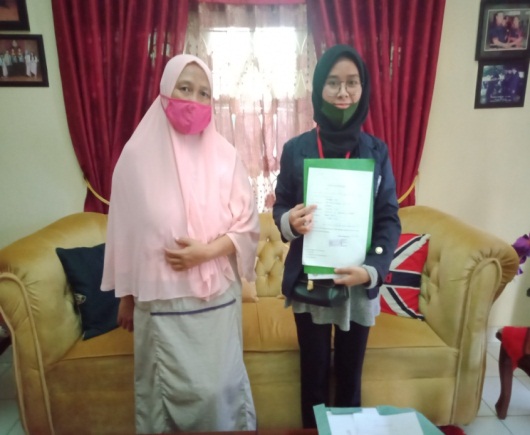 Penyerahan permintaan surat perizinan kepadaLurah Desa Gedong Meneng .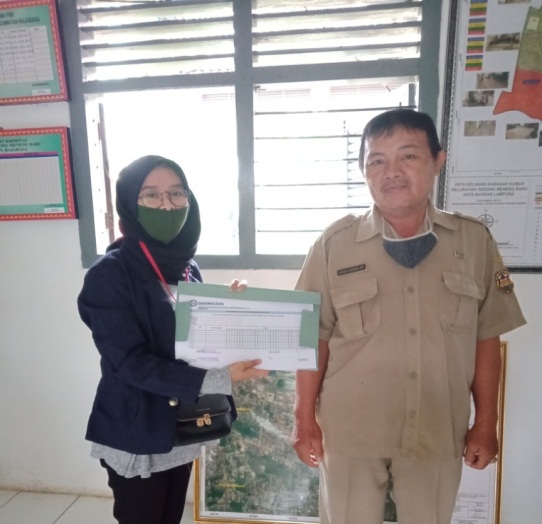 NOPROGRAM KERJACARA PELAKSANAAN1Bimbingan belajar online atau daringDirumah untuk siswa  yang terdampak Covid19 Program bimbingan belajar merupakan program bagi anak-anak SD,SMP dan SMA Desa Gedong meneng untuk belajar bersama di rumah Salah satu siswa.bimbingan belajar ini dilaksanakan setiap hari minggu mulai pukul 19.00-21.00 WIB.2Program kerja yang dilakukan adalah membagikan maskerProgram kerja yang dilakukan adalah membagikan masker kepada masyakrakat terkait pencegahan Covid193 Memposting poster Covid19Yang dilakukan dengan cara memposting poster Covid19, mencuci tangan yang benar sesuai standar WHO, hindari menyentuh mata hidung dan mulut,memakai masker jika keluar Melakukan sosialisasi pencegahan penyebaran Covid 19 via  media sosial salah satu sosialisasi rumah, jaga kebersihan lingkungan sekitar.tujuan dari kegiatan ini agar masyarakat tau bagaimana dampaknya jika kita menerapkan protokol kesehatan tersebut.TANGGALKEGIATAN20 juli 2020Permohonan perizinan PKPM. 21 juli 2020Pelaksanaan PKPM. 22 juli 2020Pelaksanaan pendampingan belajar online/daring. 23 juli 2020Pelaksanaan pendampingan belajar online/daring. 24 juli 2020Sosialisasi secara daring melalui media sosial25 juli 2020Proses pembuatan poster pencegahan covid 19 lalu di posting di media sosial. 26 juli 2020Pembagian masker kepada masyarakat. 27 juli 2020Pembagian sembako kepada masyarakat. 28 juli 2020Sosialisasi covid 19 melalui poster yang di berikan kepada masyarakat. 29 juli 2020Pelaksanaan kembali belajar online via whatsup. 30 juli-1 Agustus 2020Libur idul adha. 2 Agustus 2020Proses pembuatan laporan3 Agustus 2020Upload pendampingan belajar online ke media sosial instagram. 4 Agustus 2020Pembagian masker kepada anak yang sedang mengaji di mushola. 5 Agustus 2020Pembuatan laporan PKPM. 6 Agustus 2020Proses memposting kegiatan pkpm ke media sosial. 7 Agustus 2020Proses pembuatan laporan pkpm. 8 Agustus 2020Pendampingan belajar online di rumah salah satu siswa. 9 Agustus 2020Pembuatan laporan PKPM. 10 Agustus 2020Pembuatan laporan PKPM .11 Agustus 2020Pembagian masker kepada siswa .12 Agustus 2020Pencegahan covid 19 dengan cuci tangan .13 Agustus 2020Pembuatan laporan .14 Agustus 2020Pembuatan laporan .15 Agustus 2020Pembuatan laporan .